Impresso em: 07/08/2023 21:15:47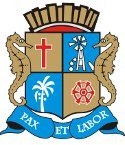 Matéria: REQUERIMENTO 338-2021Autor: PROF. BITTENCOURTGoverno de Sergipe Câmara Municipal de AracajuReunião: 91 SESSÃO OrdináriaData: 06/10/2021Parlamentar	Partido	Voto	HorárioANDERSON DE TUCA BINHOBRENO GARIBALDE CÍCERO DO SANTA MARIA EDUARDO LIMAEMÍLIA CORRÊA FABIANO OLIVEIRA FÁBIO MEIRELES ISACJOAQUIM DA JANELINHA LINDA BRASILPAQUITO DE TODOS PR. DIEGOPROF. BITTENCOURT PROFª. ÂNGELA MELO RICARDO MARQUES RICARDO VASCONCELOSSÁVIO NETO DE VARDO DA LOTÉRICA SGT. BYRON ESTRELAS DO MAR SHEYLA GALBASONECA VINÍCIUS PORTOPDT PMNUNIÃO BRASIL PODEMOS REPUBLICANOS PATRIOTAPP PODEMOS PDTSOLIDARIEDADE PSOL SOLIDARIEDADE PPPDT PTCIDADANIA REDE PODEMOS REPUBLICANOS CIDADANIA PSDPDTNÃO NÃO SIM SIM SIM SIM NÃO NÃO SIM NÃO SIM NÃO SIM NÃO SIM SIM SIM NÃO SIM SIM NÃO NÃO10:03:1010:03:1510:03:3310:03:4110:04:0810:04:1410:04:1810:05:3010:06:0010:07:0110:07:0710:07:1410:07:1910:07:2810:09:2110:09:4910:11:1210:12:1610:12:4410:13:0410:13:0810:13:13NITINHODR. MANUEL MARCOSPSD PSDO Presidente não Vota Não VotouTotais da Votação	Sim: 12Resultado da Votação: APROVADONão: 10Abstenção: 0	Total de Votos Válidos: 22